FORM NO – 3.5. YATAY GEÇİŞ DERS İNTİBAK FORMUT.C.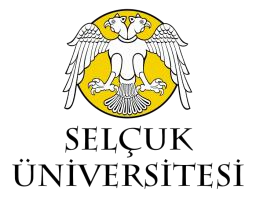 SELÇUK ÜNİVERSİTESİ………………………………. ANABİLİM DALI BAŞKANLIĞIT.C.SELÇUK ÜNİVERSİTESİ………………………………. ANABİLİM DALI BAŞKANLIĞIT.C.SELÇUK ÜNİVERSİTESİ………………………………. ANABİLİM DALI BAŞKANLIĞIT.C.SELÇUK ÜNİVERSİTESİ………………………………. ANABİLİM DALI BAŞKANLIĞIT.C.SELÇUK ÜNİVERSİTESİ………………………………. ANABİLİM DALI BAŞKANLIĞIT.C.SELÇUK ÜNİVERSİTESİ………………………………. ANABİLİM DALI BAŞKANLIĞIT.C.SELÇUK ÜNİVERSİTESİ………………………………. ANABİLİM DALI BAŞKANLIĞIT.C.SELÇUK ÜNİVERSİTESİ………………………………. ANABİLİM DALI BAŞKANLIĞIT.C.SELÇUK ÜNİVERSİTESİ………………………………. ANABİLİM DALI BAŞKANLIĞIT.C.SELÇUK ÜNİVERSİTESİ………………………………. ANABİLİM DALI BAŞKANLIĞI			                SAĞLIK BİLİMLERİ ENSTİTÜSÜ MÜDÜRLÜĞÜNE                                           Anabilim Dalımıza yatay geçiş için müracaat eden ve yatay geçişi kabul edilen öğrencinin, ders intibakının aşağıda gibi olmasına ve durumun Enstitüye arzına Anabilim Dalı Kurulumuz tarafından  ile karar verilmiştir.          İMZA		                                                                                                                                                      İMZA DANIŞMANI - KAŞE                                                                                                                                                ANABİLİM DALI BAŞKANI						          			                                        	                         KAŞE		              			                SAĞLIK BİLİMLERİ ENSTİTÜSÜ MÜDÜRLÜĞÜNE                                           Anabilim Dalımıza yatay geçiş için müracaat eden ve yatay geçişi kabul edilen öğrencinin, ders intibakının aşağıda gibi olmasına ve durumun Enstitüye arzına Anabilim Dalı Kurulumuz tarafından  ile karar verilmiştir.          İMZA		                                                                                                                                                      İMZA DANIŞMANI - KAŞE                                                                                                                                                ANABİLİM DALI BAŞKANI						          			                                        	                         KAŞE		              			                SAĞLIK BİLİMLERİ ENSTİTÜSÜ MÜDÜRLÜĞÜNE                                           Anabilim Dalımıza yatay geçiş için müracaat eden ve yatay geçişi kabul edilen öğrencinin, ders intibakının aşağıda gibi olmasına ve durumun Enstitüye arzına Anabilim Dalı Kurulumuz tarafından  ile karar verilmiştir.          İMZA		                                                                                                                                                      İMZA DANIŞMANI - KAŞE                                                                                                                                                ANABİLİM DALI BAŞKANI						          			                                        	                         KAŞE		              			                SAĞLIK BİLİMLERİ ENSTİTÜSÜ MÜDÜRLÜĞÜNE                                           Anabilim Dalımıza yatay geçiş için müracaat eden ve yatay geçişi kabul edilen öğrencinin, ders intibakının aşağıda gibi olmasına ve durumun Enstitüye arzına Anabilim Dalı Kurulumuz tarafından  ile karar verilmiştir.          İMZA		                                                                                                                                                      İMZA DANIŞMANI - KAŞE                                                                                                                                                ANABİLİM DALI BAŞKANI						          			                                        	                         KAŞE		              			                SAĞLIK BİLİMLERİ ENSTİTÜSÜ MÜDÜRLÜĞÜNE                                           Anabilim Dalımıza yatay geçiş için müracaat eden ve yatay geçişi kabul edilen öğrencinin, ders intibakının aşağıda gibi olmasına ve durumun Enstitüye arzına Anabilim Dalı Kurulumuz tarafından  ile karar verilmiştir.          İMZA		                                                                                                                                                      İMZA DANIŞMANI - KAŞE                                                                                                                                                ANABİLİM DALI BAŞKANI						          			                                        	                         KAŞE		              			                SAĞLIK BİLİMLERİ ENSTİTÜSÜ MÜDÜRLÜĞÜNE                                           Anabilim Dalımıza yatay geçiş için müracaat eden ve yatay geçişi kabul edilen öğrencinin, ders intibakının aşağıda gibi olmasına ve durumun Enstitüye arzına Anabilim Dalı Kurulumuz tarafından  ile karar verilmiştir.          İMZA		                                                                                                                                                      İMZA DANIŞMANI - KAŞE                                                                                                                                                ANABİLİM DALI BAŞKANI						          			                                        	                         KAŞE		              			                SAĞLIK BİLİMLERİ ENSTİTÜSÜ MÜDÜRLÜĞÜNE                                           Anabilim Dalımıza yatay geçiş için müracaat eden ve yatay geçişi kabul edilen öğrencinin, ders intibakının aşağıda gibi olmasına ve durumun Enstitüye arzına Anabilim Dalı Kurulumuz tarafından  ile karar verilmiştir.          İMZA		                                                                                                                                                      İMZA DANIŞMANI - KAŞE                                                                                                                                                ANABİLİM DALI BAŞKANI						          			                                        	                         KAŞE		              			                SAĞLIK BİLİMLERİ ENSTİTÜSÜ MÜDÜRLÜĞÜNE                                           Anabilim Dalımıza yatay geçiş için müracaat eden ve yatay geçişi kabul edilen öğrencinin, ders intibakının aşağıda gibi olmasına ve durumun Enstitüye arzına Anabilim Dalı Kurulumuz tarafından  ile karar verilmiştir.          İMZA		                                                                                                                                                      İMZA DANIŞMANI - KAŞE                                                                                                                                                ANABİLİM DALI BAŞKANI						          			                                        	                         KAŞE		              			                SAĞLIK BİLİMLERİ ENSTİTÜSÜ MÜDÜRLÜĞÜNE                                           Anabilim Dalımıza yatay geçiş için müracaat eden ve yatay geçişi kabul edilen öğrencinin, ders intibakının aşağıda gibi olmasına ve durumun Enstitüye arzına Anabilim Dalı Kurulumuz tarafından  ile karar verilmiştir.          İMZA		                                                                                                                                                      İMZA DANIŞMANI - KAŞE                                                                                                                                                ANABİLİM DALI BAŞKANI						          			                                        	                         KAŞE		              			                SAĞLIK BİLİMLERİ ENSTİTÜSÜ MÜDÜRLÜĞÜNE                                           Anabilim Dalımıza yatay geçiş için müracaat eden ve yatay geçişi kabul edilen öğrencinin, ders intibakının aşağıda gibi olmasına ve durumun Enstitüye arzına Anabilim Dalı Kurulumuz tarafından  ile karar verilmiştir.          İMZA		                                                                                                                                                      İMZA DANIŞMANI - KAŞE                                                                                                                                                ANABİLİM DALI BAŞKANI						          			                                        	                         KAŞE		              ÖĞRENCİ BİLGİLERİÖĞRENCİ BİLGİLERİÖĞRENCİ BİLGİLERİÖĞRENCİ BİLGİLERİÖĞRENCİ BİLGİLERİÖĞRENCİ BİLGİLERİÖĞRENCİ BİLGİLERİÖĞRENCİ BİLGİLERİÖĞRENCİ BİLGİLERİÖĞRENCİ BİLGİLERİAdı- SoyadıAdı- SoyadıÖğrenci NumarasıÖğrenci NumarasıAnabilim DalıAnabilim DalıProgramProgram  Doktora          Yüksek Lisans        Doktora          Yüksek Lisans        Doktora          Yüksek Lisans        Doktora          Yüksek Lisans        Doktora          Yüksek Lisans        Doktora          Yüksek Lisans        Doktora          Yüksek Lisans        Doktora          Yüksek Lisans      İntibak Yapıldığı Dönemİntibak Yapıldığı DönemDanışmanDanışmanDersin alındığı StatüDersin alındığı Statü Selçuk Üniv.        Özel öğrenci          …………………. Üniversitesi           Selçuk Üniv.        Özel öğrenci          …………………. Üniversitesi           Selçuk Üniv.        Özel öğrenci          …………………. Üniversitesi           Selçuk Üniv.        Özel öğrenci          …………………. Üniversitesi           Selçuk Üniv.        Özel öğrenci          …………………. Üniversitesi           Selçuk Üniv.        Özel öğrenci          …………………. Üniversitesi           Selçuk Üniv.        Özel öğrenci          …………………. Üniversitesi           Selçuk Üniv.        Özel öğrenci          …………………. Üniversitesi          Seminer Adı  (var ise yazınız)Seminer Adı  (var ise yazınız)Seminer İngilizce AdıSeminer İngilizce AdıDERS İNTİBAKIDERS İNTİBAKIDERS İNTİBAKIDERS İNTİBAKIDERS İNTİBAKIDERS İNTİBAKIDERS İNTİBAKIDERS İNTİBAKIDERS İNTİBAKIDERS İNTİBAKI20…- 20… EĞİTİM – ÖĞRETİM       DÖNEMİNDE ALINAN VE BAŞARILI OLAN DERSLER20…- 20… EĞİTİM – ÖĞRETİM       DÖNEMİNDE ALINAN VE BAŞARILI OLAN DERSLER20…- 20… EĞİTİM – ÖĞRETİM       DÖNEMİNDE ALINAN VE BAŞARILI OLAN DERSLER20…- 20… EĞİTİM – ÖĞRETİM       DÖNEMİNDE ALINAN VE BAŞARILI OLAN DERSLER20…- 20… EĞİTİM – ÖĞRETİM       DÖNEMİNDE ALINAN VE BAŞARILI OLAN DERSLER20…- 20… EĞİTİM – ÖĞRETİM       DÖNEMİNDE ALINAN VE BAŞARILI OLAN DERSLER20…- 20… EĞİTİM – ÖĞRETİM       DÖNEMİNDE ALINAN VE BAŞARILI OLAN DERSLER20…- 20… EĞİTİM – ÖĞRETİM       DÖNEMİNDE ALINAN VE BAŞARILI OLAN DERSLER20…- 20… EĞİTİM – ÖĞRETİM       DÖNEMİNDE ALINAN VE BAŞARILI OLAN DERSLER20…- 20… EĞİTİM – ÖĞRETİM       DÖNEMİNDE ALINAN VE BAŞARILI OLAN DERSLERDaha Önce Başarılmış Lisansüstü Dersler Daha Önce Başarılmış Lisansüstü Dersler Daha Önce Başarılmış Lisansüstü Dersler Daha Önce Başarılmış Lisansüstü Dersler Daha Önce Başarılmış Lisansüstü Dersler Eşdeğer Sayılan DerslerEşdeğer Sayılan DerslerEşdeğer Sayılan DerslerEşdeğer Sayılan DerslerEşdeğer Sayılan DerslerDersin Kodu Dersin Adı Dersin AdıKredi / AKTSSayısalNotuKodu Dersin Adı Kredi / AKTSSayısal NotuHarfNotu3119071907AÇIKLAMABu form bilgisayarda doldurulur ve Anabilim Dalı üst yazısı ve Anabilim Dalı Kurul Kararı alınarak Transkript belgesi ile birlikte Enstitüye iletilir.“Bilimsel Araştırma Teknikleri ile Araştırma ve Yayın Etiği” konularını içeren zorunlu ders daha önceki lisansüstü programlarda alınmış ise belgelendirilmesi durumunda bu dersten muaf olunur ve kredi yerine sayılmaz.Yatay geçişi kabul edilen öğrenciye, geldiği kurumda ders yükümlülüğünü tamamlamış olsa dahi yeni dersler verilebilir. AÇIKLAMABu form bilgisayarda doldurulur ve Anabilim Dalı üst yazısı ve Anabilim Dalı Kurul Kararı alınarak Transkript belgesi ile birlikte Enstitüye iletilir.“Bilimsel Araştırma Teknikleri ile Araştırma ve Yayın Etiği” konularını içeren zorunlu ders daha önceki lisansüstü programlarda alınmış ise belgelendirilmesi durumunda bu dersten muaf olunur ve kredi yerine sayılmaz.Yatay geçişi kabul edilen öğrenciye, geldiği kurumda ders yükümlülüğünü tamamlamış olsa dahi yeni dersler verilebilir. AÇIKLAMABu form bilgisayarda doldurulur ve Anabilim Dalı üst yazısı ve Anabilim Dalı Kurul Kararı alınarak Transkript belgesi ile birlikte Enstitüye iletilir.“Bilimsel Araştırma Teknikleri ile Araştırma ve Yayın Etiği” konularını içeren zorunlu ders daha önceki lisansüstü programlarda alınmış ise belgelendirilmesi durumunda bu dersten muaf olunur ve kredi yerine sayılmaz.Yatay geçişi kabul edilen öğrenciye, geldiği kurumda ders yükümlülüğünü tamamlamış olsa dahi yeni dersler verilebilir. AÇIKLAMABu form bilgisayarda doldurulur ve Anabilim Dalı üst yazısı ve Anabilim Dalı Kurul Kararı alınarak Transkript belgesi ile birlikte Enstitüye iletilir.“Bilimsel Araştırma Teknikleri ile Araştırma ve Yayın Etiği” konularını içeren zorunlu ders daha önceki lisansüstü programlarda alınmış ise belgelendirilmesi durumunda bu dersten muaf olunur ve kredi yerine sayılmaz.Yatay geçişi kabul edilen öğrenciye, geldiği kurumda ders yükümlülüğünü tamamlamış olsa dahi yeni dersler verilebilir. AÇIKLAMABu form bilgisayarda doldurulur ve Anabilim Dalı üst yazısı ve Anabilim Dalı Kurul Kararı alınarak Transkript belgesi ile birlikte Enstitüye iletilir.“Bilimsel Araştırma Teknikleri ile Araştırma ve Yayın Etiği” konularını içeren zorunlu ders daha önceki lisansüstü programlarda alınmış ise belgelendirilmesi durumunda bu dersten muaf olunur ve kredi yerine sayılmaz.Yatay geçişi kabul edilen öğrenciye, geldiği kurumda ders yükümlülüğünü tamamlamış olsa dahi yeni dersler verilebilir. AÇIKLAMABu form bilgisayarda doldurulur ve Anabilim Dalı üst yazısı ve Anabilim Dalı Kurul Kararı alınarak Transkript belgesi ile birlikte Enstitüye iletilir.“Bilimsel Araştırma Teknikleri ile Araştırma ve Yayın Etiği” konularını içeren zorunlu ders daha önceki lisansüstü programlarda alınmış ise belgelendirilmesi durumunda bu dersten muaf olunur ve kredi yerine sayılmaz.Yatay geçişi kabul edilen öğrenciye, geldiği kurumda ders yükümlülüğünü tamamlamış olsa dahi yeni dersler verilebilir. AÇIKLAMABu form bilgisayarda doldurulur ve Anabilim Dalı üst yazısı ve Anabilim Dalı Kurul Kararı alınarak Transkript belgesi ile birlikte Enstitüye iletilir.“Bilimsel Araştırma Teknikleri ile Araştırma ve Yayın Etiği” konularını içeren zorunlu ders daha önceki lisansüstü programlarda alınmış ise belgelendirilmesi durumunda bu dersten muaf olunur ve kredi yerine sayılmaz.Yatay geçişi kabul edilen öğrenciye, geldiği kurumda ders yükümlülüğünü tamamlamış olsa dahi yeni dersler verilebilir. AÇIKLAMABu form bilgisayarda doldurulur ve Anabilim Dalı üst yazısı ve Anabilim Dalı Kurul Kararı alınarak Transkript belgesi ile birlikte Enstitüye iletilir.“Bilimsel Araştırma Teknikleri ile Araştırma ve Yayın Etiği” konularını içeren zorunlu ders daha önceki lisansüstü programlarda alınmış ise belgelendirilmesi durumunda bu dersten muaf olunur ve kredi yerine sayılmaz.Yatay geçişi kabul edilen öğrenciye, geldiği kurumda ders yükümlülüğünü tamamlamış olsa dahi yeni dersler verilebilir. AÇIKLAMABu form bilgisayarda doldurulur ve Anabilim Dalı üst yazısı ve Anabilim Dalı Kurul Kararı alınarak Transkript belgesi ile birlikte Enstitüye iletilir.“Bilimsel Araştırma Teknikleri ile Araştırma ve Yayın Etiği” konularını içeren zorunlu ders daha önceki lisansüstü programlarda alınmış ise belgelendirilmesi durumunda bu dersten muaf olunur ve kredi yerine sayılmaz.Yatay geçişi kabul edilen öğrenciye, geldiği kurumda ders yükümlülüğünü tamamlamış olsa dahi yeni dersler verilebilir. AÇIKLAMABu form bilgisayarda doldurulur ve Anabilim Dalı üst yazısı ve Anabilim Dalı Kurul Kararı alınarak Transkript belgesi ile birlikte Enstitüye iletilir.“Bilimsel Araştırma Teknikleri ile Araştırma ve Yayın Etiği” konularını içeren zorunlu ders daha önceki lisansüstü programlarda alınmış ise belgelendirilmesi durumunda bu dersten muaf olunur ve kredi yerine sayılmaz.Yatay geçişi kabul edilen öğrenciye, geldiği kurumda ders yükümlülüğünü tamamlamış olsa dahi yeni dersler verilebilir. Sağlık Bilimleri Enstitüsü Müdürlüğü                 Konya / TÜRKİYEE – Posta : sagbil@selcuk.edu.trTelefon : +90 332 2232453 Fax         : +90 332 2410551